食宿国际机器人论坛参会者
威尔顿俱乐部酒店及公寓预订条件

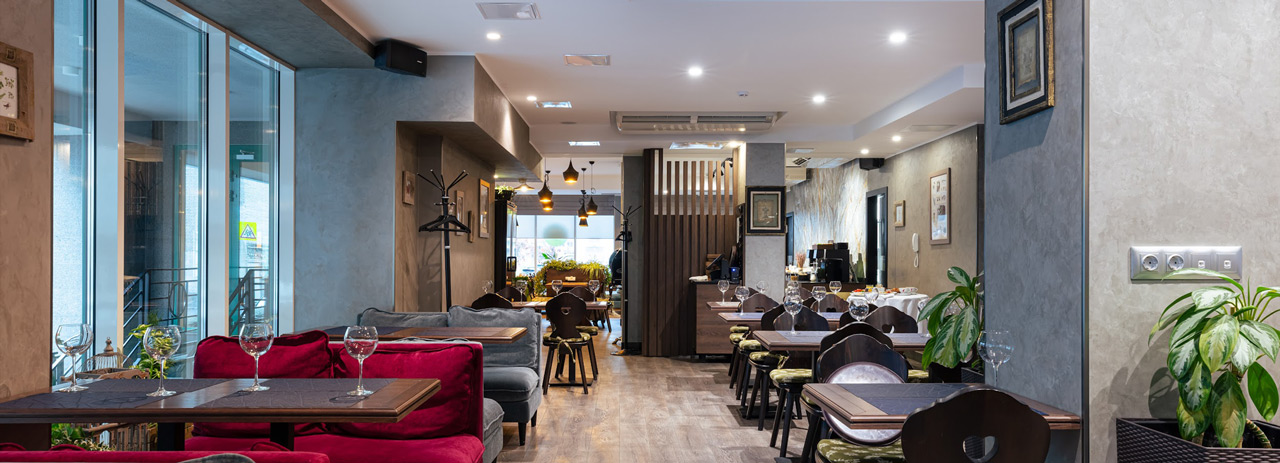 论坛参与者的特价：
价格以每间客房每天的俄罗斯卢布表示
不含增值税的价格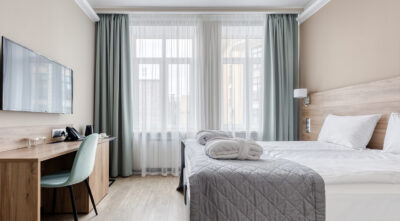 标准间3900 卢布– 单人
4500 卢布 – 双人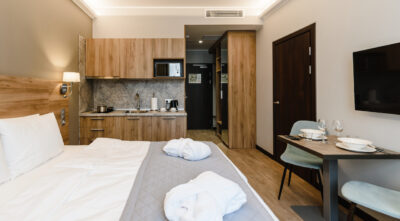 标准公寓4900 卢布 – 单人
5500 卢布 – 双人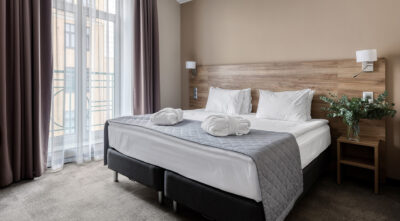 小型套房8900 卢布 – 单人
9500 卢布 – 双人房费包括：自助早餐全酒店无线上网房间里的茶、咖啡、水使用 SPA（游泳池、桑拿）7:00 – 12:00（周一至周五），7:00 – 16:00（周末）7:00 – 23:00 可使用健身房使用机器人进行预订促销代码通过电子邮件 info@weltonhotel.ru 或通过电话 8 (812) 346-55-55我们要求您在信中注明客人的全名、房间类别、日期和促销代码。酒店网站www.weltonhotel.ru